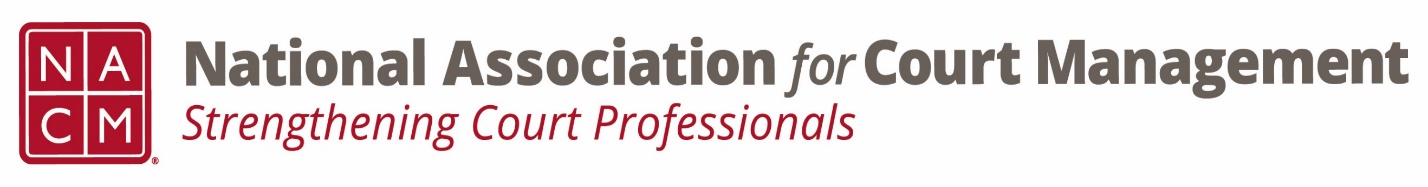 Conference Call of the Ethics SubcommitteeThursday, February 23, 20232:00 p.m. (EDT)Zoom Meeting ID: 710 387 5466  Passcode: 021675Welcome and Introductions of any new participants.1- L. AlipazApproval of the Minutes from January 26, 2023Approved Governance Committee Call Report Ops Manual, Resolutions, Annual speechConference Development Committee Call Report No update- March meetingDiscussion on committee submission for SIGAny other Committee Call ReportNoneOpen discussion/New BusinessA Question of Ethics- Norman Meyer*NOTE* This portion of the meeting will be recorded and shared with the membership.Next Meeting March 23, 2023. Volunteer for the March 2023 “Question of Ethics” Eric Silverberg- next month presenter